Представление информации в различных системах счисленияУказания к заданию: Выполните конспект в тетради и задания. Пришлите фото. Ответы по заданиям пришлите в тексте сообщения. Система счисления - это совокупность правил для обозначения и наименования чисел. Непозиционной называется такая система счисления, в которой количественный эквивалент каждой цифры не зависит от ее положения (места, позиции) в записи числа. Основанием системы счисления называется количество знаков или символов, используемых для изображения числа в данной системе счисления. Наименование системы счисления соответствует ее основанию (например, десятичной называется система счисления так потому, что ее основание равно 10, т.е. используется десять цифр). Система счисления называется позиционной, если значение цифры зависит от ее места (позиции) в записи числа. Системы счисления, используемые в компьютерахДвоичная система счисления. Для записи чисел используются только две цифры - 0 и 1. Выбор двоичной системы объясняется тем, что электронные элементы, из которых строятся ЭВМ, могут находиться только в двух хорошо различимых состояниях. По существу, эти элементы представляют собой выключатели. Как известно выключатель либо включен, либо выключен. Третьего не дано. Одно из состояний обозначается цифрой 1, другое - 0. Благодаря таким особенностям двоичная система стала стандартом при построении ЭВМ. Восьмеричная система счисления. Для записи чисел используется восемь чисел 0,1,2,3,4,5,6,7. 19 Шестнадцатеричная система счисления. Для записи чисел в шестнадцатеричной системе необходимо располагать шестнадцатью символами, используемыми как цифры. В качестве первых десяти используются те же, что и в десятичной системе. Для обозначения остальных шести цифр (в десятичной они соответствуют числам 10,11,12,13,14,15) используются буквы латинского алфавита - A,B,C,D,E,F. Перевод чисел из одной системы счисления в другую.Правило перевода целых чисел из десятичной системы счисления в систему с основанием q: 1. Последовательно выполнять деление исходного числа и получаемых частных на q до тех пор, пока не получим частное, меньшее делителя. 2. Полученные при таком делении остатки - цифры числа в системе счисления q - записать в обратном порядке (снизу вверх). Пример 1. Перевести 2610 в двоичную систему счисления. А10->А2 Решение: 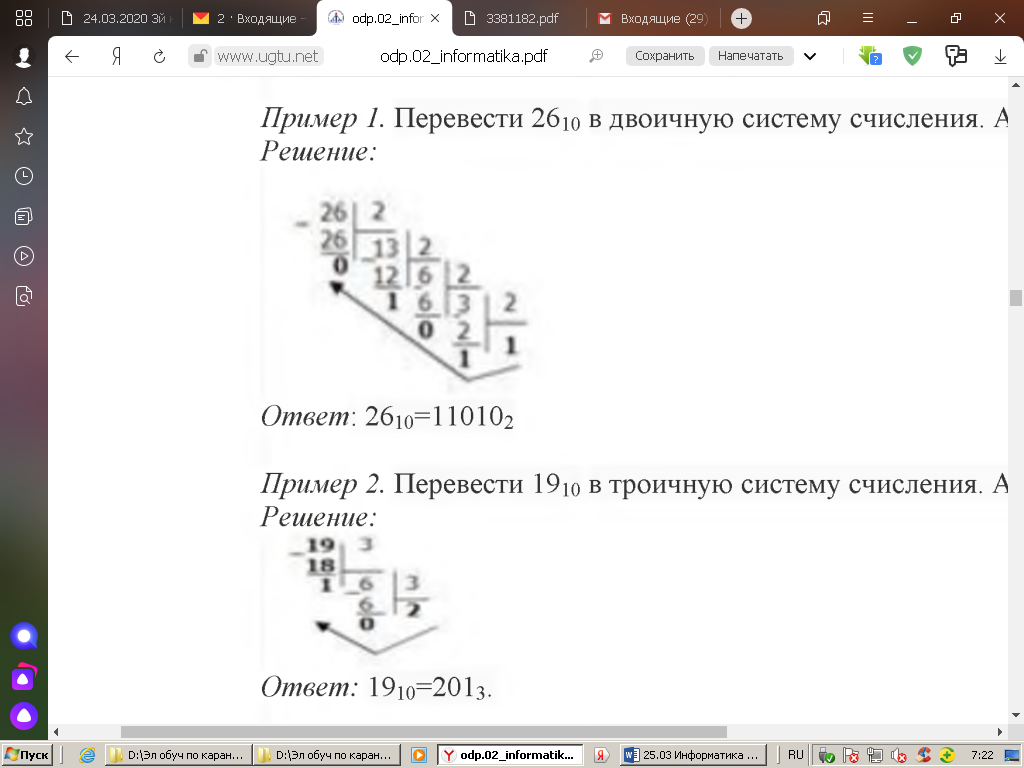 Ответ: 2610=110102 Пример 2. Перевести 1910 в троичную систему счисления. А10->А3. Решение: 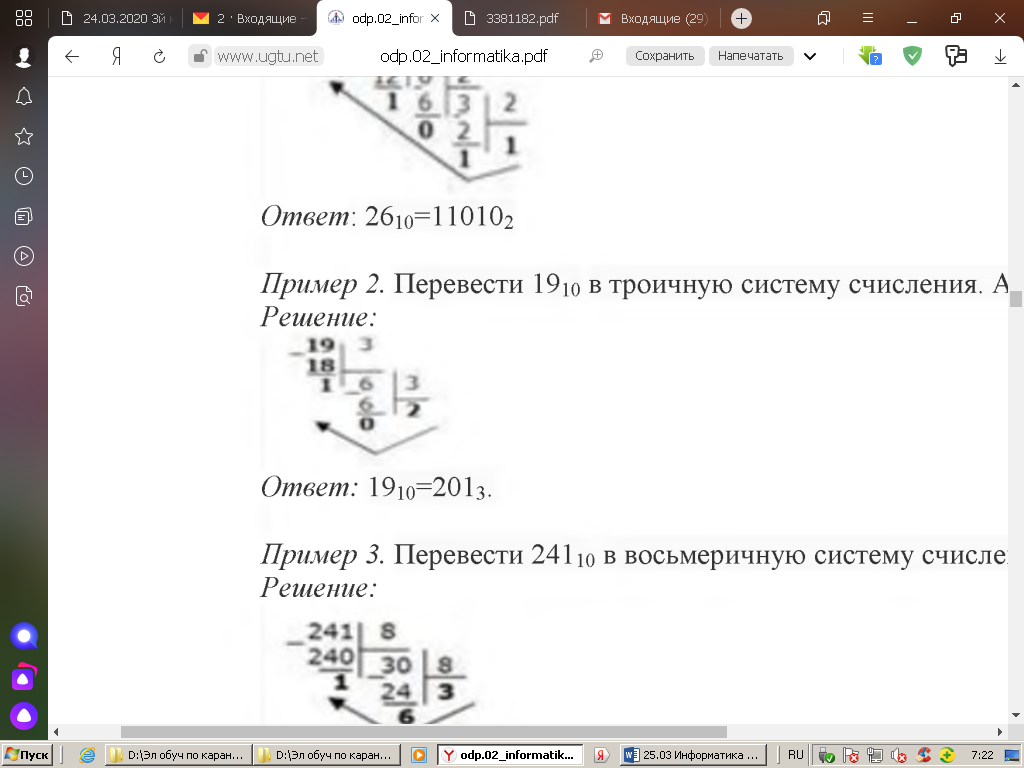 Ответ: 1910=2013. Пример 3. Перевести 24110 в восьмеричную систему счисления. А10->А8 Решение: 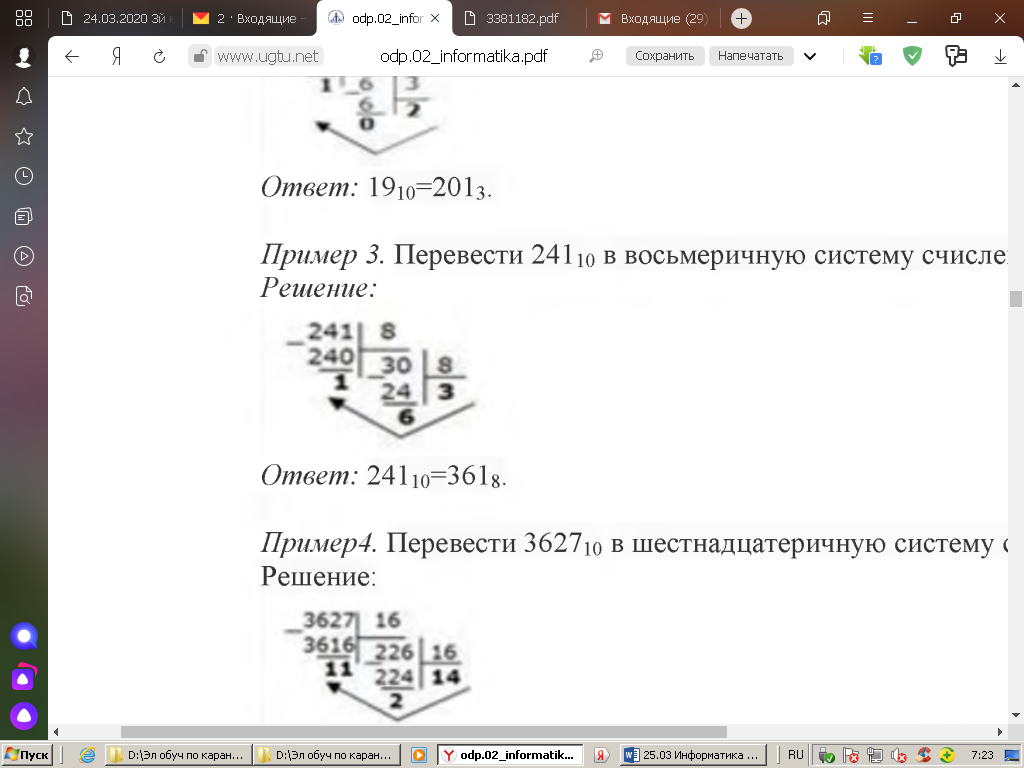 Ответ: 24110=3618. Пример4. Перевести 362710 в шестнадцатеричную систему счисления. А10->А16 Решение: Т.к. в шестнадцатеричной системе счисления 14 - Е, а 11 - В, то получаем ответ Е2В16. Ответ: 362710=E2B16. Перевод чисел из любой системы счисления в десятичную.Правило: Для того чтобы число из любой системы счисления перевести в десятичную систему счисления, необходимо его представить в развернутом виде и произвести вычисления. Пример 5. Перевести число 1101102 из двоичной системы счисления в десятичную. Решение: 1101102 = 1*25 + 1*24 + 0*23+1*22+1*21+0*20=32+16+4+2=54ю. Ответ: 1101102 = 5410. Пример 6. Перевести число 101,012 из двоичной системы счисления в десятичную. Решение: 101,012 = 1*22 + 0*21 + 1*20+0*2-1+1*2-2 =4+0+1+0+0,25=5,2510. Ответ: 101,012 = 5,2510. Пример 7. Перевести число 1221003 из троичной системы счисления в десятичную. Решение: 12201=1*34 + 2*33 + 2*32 + 0*31 + 1*30 = 81+54+18+1 = 15410. Ответ: 122013 = 15410. Пример 8. Перевести число 1637 из семеричной системы счисления в десятичную. Решение: 1637 = 1*72 + 6*71 + 3*70 = 49+42+3= 9410. Ответ: 1637 = 9410. Пример 9. Перевести число 2Е16 в десятичную систему счисления. Решение: 2Е16 = 2*161 +14*160 = 32 +14 = 4610. Ответ: 2Е16 = 4610. Перевод чисел из двоичной системы счисления в восьмеричную и шестнадцатеричную системы счисленияПеревод целых чисел. Правило: Чтобы перевести целое двоичное число в восьмеричную (8=23) систему счисления необходимо: 1. разбить данное число справа налево на группы по 3 цифры в каждой; 2. рассмотреть каждую группу и записать ее соответствующей цифрой восьмеричной системы счисления. Пример 10. Перевести число 111010102 в восьмеричную систему счисления. Решение: 11 101 010 3 5 2 Ответ: 111010102 = 3528 . Пример 11. Перевести число 111100000101102 в восьмеричную систему счисления. Решение: 111 110 000 010 110 7 6 0 2 6 Ответ: 111100000101102= 760268. Правило: Чтобы перевести целое двоичное число в шестнадцатеричную (16=2'4) систему счисления необходимо: разбить данное число справа налево на группы по 4 цифры в каждой;рассмотреть каждую группу и записать ее соответствующей цифрой шестнадцатеричной системы счисления. Пример 12. Перевести число 111000102 в шестнадцатеричную систему счисления. Решение: 1110 0010 Е 2 Ответ: 111000102 = Е216. Перевод чисел из восьмеричной и шестнадцатеричной систем счисления в двоичную систему счисленияПравило: Для того, чтобы восьмеричное (шестнадцатеричное) число перевести в двоичную систему счисления, необходимо каждую цифру этого числа заменить соответствующим числом, состоящим из 3 (4) цифр двоичной системы счисления. Пример 13. Перевести число 5238 перевести в двоичную систему счисления. Решение: 5 2 3 101 010 011 Ответ: 5238 = 1010100112. Пример 14. Перевести число 4ВА3516 перевести в двоичную систему счисления. Решение: 4 В А 3 5 100 1011 1010 0011 0101 Ответ: 4ВА35н, = 100 1011 1010 0011 01012. Задание 1. Переведите в десятичную систему счисления следующие числа из ... системы счисления. Все варианты.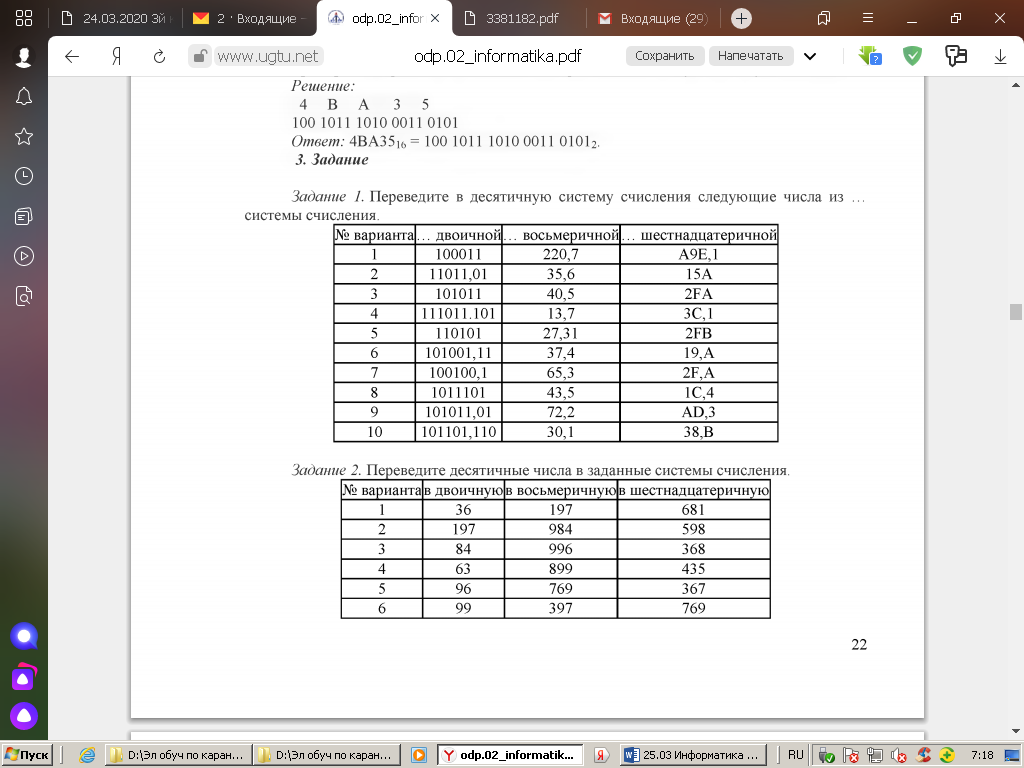 Задание 2. Переведите десятичные числа в заданные системы счисления. Все варианты. 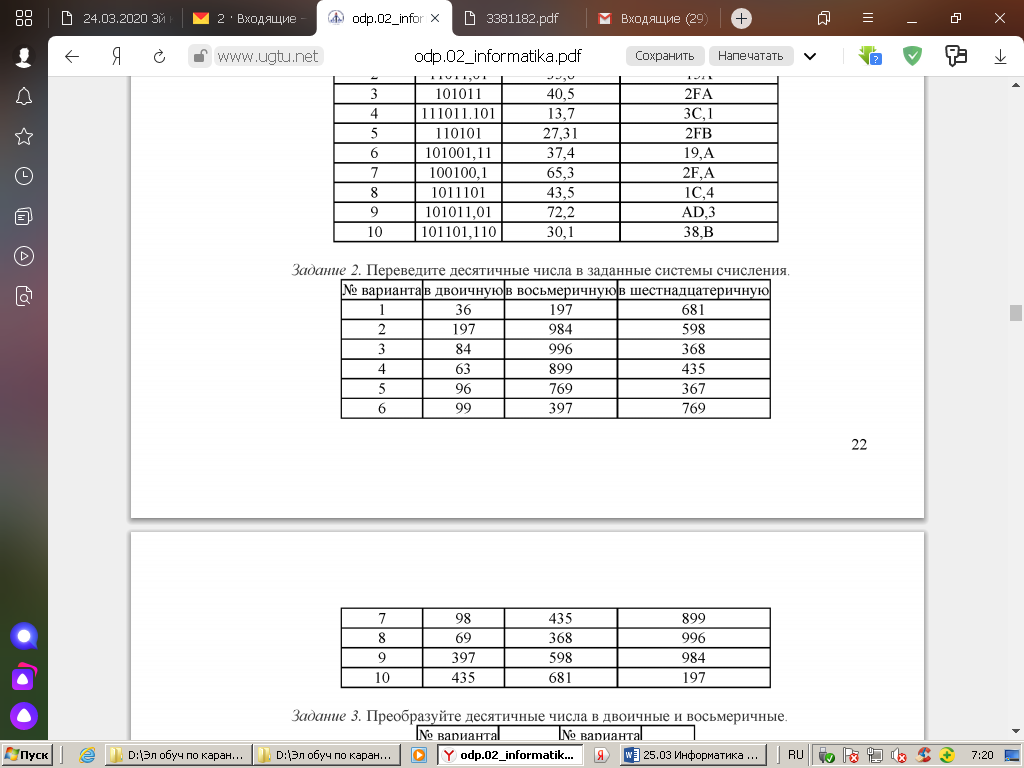 